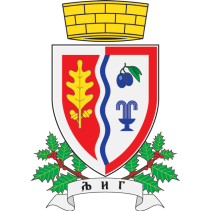 Република Србија                                                                             Шифра:КЛ-11-01/02ОПШТИНА ЉИГ                                                                                  Датум:27.12.2019.Општинска управаОдељење за инспекцијске пословеИнспекција за заштиту животне срединеЗАШТИТА ЖИВОТНЕ СРЕДИНЕ У ИНДУСТРИЈСКИМ ОБЈЕКТИМАКОНТРОЛНА ЛИСТА:  ДОСТАВА ПОДАТАКА Обавезадоставе података за регистар извора загађивањаТабела А: Општи подациТабела Б: Статус правног лица, предузетникаТабела В: Законске обавезеНазив правног лица, предузетникаОпштина и место седишта Матични број(Број судског регистрационог улошка, за установу)ПИБ Име особе за контактТелефон и електронска адреса контакт особеНазив постројења/активностиОпштинаи место постројења/активностиДа ли је правно лице, предузетник регистрован у АПР-у ДАНЕ * * Када јеодговор „НЕ“, правно лице и предузетник се сматрају нерегистрованим и надзор се врши у складу са одредбом члана 33. Закона о инспекцијском надзору* Када јеодговор „НЕ“, правно лице и предузетник се сматрају нерегистрованим и надзор се врши у складу са одредбом члана 33. Закона о инспекцијском надзоруА) Достава податакаА) Достава податакаА) Достава податакаА1Да ли су Агенцији за заштиту животне достављени подаци за Национални регистар извора загађивања, до 31. мартаДАНЕНије применљиво А2Да ли су јединици локалне самоуправе достављени подаци за Локални регистар извора загађивања, до 31. мартаДАНЕНије применљиво А3Да ли су подаци за Национални регистар, односно за Локални регистар достављени у електронском и у папирном облику ДАНЕНије применљиво А4Да ли су достављени подаци на Обрасцу број 1 - Општи подаци о извору загађивањаДАНЕНије применљиво А5Да ли су достављени подаци за све испусте отпадних гасова, на Обрасцу број 2 - Емисије у ваздухДАНЕНије применљиво А6Да ли су на Обрасцу број 2 - Емисије у ваздух достављени подаци о количинама свих загађујућих материја из извештаја о мерењима емисија у ваздух, која су у календарској години извршена према Закону о заштити ваздухаДАНЕНије применљиво А7Да ли су за постројење за које се издаје интегрисана дозвола, достављени подаци о количинама сумпор диоксида, оксида азота и прашкастих материја на Обрасцу број 2 - Емисије у ваздухДАНЕНије применљиво А8Да ли су подаци о количинама из Обрасца број 2 - Емисије у ваздух, достављени према резултатима континуалног мерења, односно према резултатимасвих периодичних мерења ако нису вршена континуална мерења, односно на основу процене ако нису вршена мерења емисијеДАНЕНије применљиво А9Да ли су достављени подаци за све испусте отпадних вода, на Обрасцу број 3 - Емисије у водеДАНЕНије применљиво А10Да ли су на Обрасцу број 3 - Емисије у воде достављени подаци о количинама свих загађујућих материја из извештаја о мерењима овлашћеног лица према Закону о водамаДАНЕНије применљиво А11Да ли су достављени подаци о количинама за све врсте произведеног отпада, на Обрасцу број 5 – Управљање отпадомДАНЕНије применљиво А12Да ли су подаци о количини произведених асфалтних мешавина достављени Агенцији за заштиту животне средине до 31. мартаДАНЕНије применљиво А13Да ли је до 31. марта Агенцији за заштиту животнедостављен Годишњи извештај о пластичним полиетиленским кесама, за кесе које нису биоразградиве ДАНЕНије применљиво Представници оператераПредставници оператераИнспектори за заштиту животне срединеИме и презимеРадно местоИме и презиме1.1.2. 2.3. 3.Датум инспекцијског надзора:Датум инспекцијског надзора:Датум инспекцијског надзора:Број записника, уз који се прилаже контролна листа:Број записника, уз који се прилаже контролна листа:Број записника, уз који се прилаже контролна листа: